ANEXO 01Dados do fotógrafoNome:                                                                  Perfil no instagram:Cidade:	     Estado:  	Curso:	  Instituição:  	Telefone:	 e-mail:  	Quantidade de fotos enviadas: (  ) 1   (  ) 2Dados da Foto 01Título:  	Data:	/	/		Local:  	Equipamento (Câmera, suporte etc.)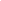 DECLARAÇÃODeclaro para os devidos fins que a fotografia intitulada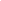 é de minha autoria e propriedade. Estou disponibilizando a mesma, de forma gratuita, para participar do concurso de fotografia e ilustração científica da XXXV SEMABIO UFAL, a ser realizado de 01 a 03 de dezembro de 2021. Libero seu uso para as atividades de divulgação, mediante aviso prévio.Dados da Foto 02: (caso não houver, deixar em branco)Título:  	Data:	/	/		Local:  	Equipamento (Câmera, suporte etc.)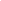 DECLARAÇÃODeclaro para os devidos fins que a fotografia intitulada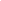 é de minha autoria e propriedade. Estou disponibilizando a mesma, de forma gratuita, para participar do concurso de fotografia e ilustração científica da XXXV SEMABIO UFAL, a ser realizado de 01 a 03 de dezembro de 2021. Libero seu uso para as atividades de divulgação, mediante aviso prévio.Por ser expressão da verdade, firmo o presente. 	,	de	de 2021.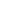 Assinatura do ParticipanteANEXO 02Dados do ilustradorNome:                                                                  Perfil do instagram:Cidade:		Estado:  	Curso:	  Instituição  	Telefone:	 e-mail:  	Quantidade de ilustrações enviadas: (  ) 1   (  ) 2Dados da Ilustração 01:Título:  	Data:	/	/		Local:  	Técnica e material utilizados: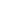 DECLARAÇÃODeclaro para os devidos fins que a ilustração intitulada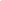 é de minha autoria e propriedade. Estou disponibilizando a mesma, de forma gratuita, para participar do concurso de fotografia e ilustração científica da XXXV SemaBIO, a ser realizado de 01 a 03 de Dezembro de 2021. Libero seu uso para as atividades de divulgação, mediante aviso prévio.Dados da Ilustração 02: (caso não houver, deixar em branco)Título:  	Data:	/	/		Local:  	Técnica e material utilizados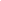 DECLARAÇÃODeclaro para os devidos fins que a ilustração intitulada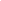 é de minha autoria e propriedade. Estou disponibilizando a mesma, de forma gratuita, para participar do concurso de fotografia e ilustração científica da XXXV SemaBIO, a ser realizado de 01 a 03 de Dezembro de 2021. Libero seu uso para as atividades de divulgação, mediante aviso prévio.Por ser expressão da verdade, firmo o presente. 	,	de	de 2021.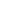 Participante